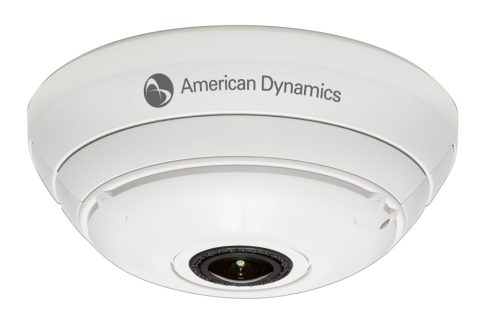 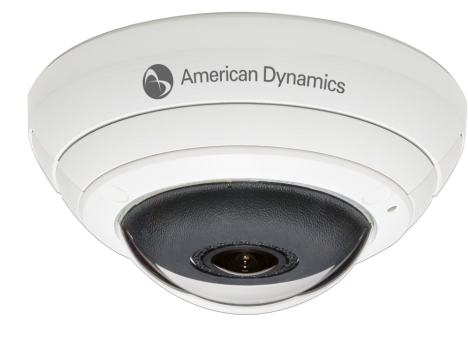 DescriptionThe Illustra 825 Fish Eye 5MP Camera (hereafter referred to as i825FE) operates across an IP network, e.g. the Internet, a LAN or WAN. The video output from the camera is compressed and sent across the network using IP transport mechanisms allows complete functionality at a remote location connected by any kind of IP network. A built-in web server provides web pages to configure the dome and streams the video using a customer-selected set of protocols with a standardized transport stream. This will also support other metadata as required. Emails and movie clips (AVI) may be sent across the network in response to alarms. The i825FE can operate as a standalone camera on a network however it is intended to be integrated into sophisticated security solutions.The i825FE can network with network video recording systems using Illustra API v3.0. These systems include American Dynamics victor Unified Client, American Dynamics VideoEdge NVR, VideoEdge Hybrid, ExacqVision NVR systems v5.10, American Dynamics HDVR v2.4 and Kantech Intevo v2.4.The i825FE is a Network Video Transmitter, NVT, compliant with ONVIF 2.4 profile S standards, and can interface with network video clients supporting ONVIF.The i825FE is compatible with the American Dynamics Illustra Connect tool which provides discovery, configuration, firmware upgrade and diagnostics using ONVIF and WS Discovery protocols.Sleek, discreet design allows it to blend into any environment for inconspicuous surveillance. The vandal-resistant model protects the camera against external impacts.The i825 Fisheye cameras include a mounting adaptor for installations using standard single-gang and double-gang electrical boxes.For pendent installation, the i825 Fisheye cameras can be used with the Illustra 600 Series White Outdoor Pendent Cap (ADCI6DPCAPOW).It is extremely easy to install and simple to set up.A built-in web server provides easy configuration.Key differentiators are:5MP imager for super high quality images with fisheye resolution up to 1936x1936 or 3.7MP360°/180° dewarped panoramic views of wide areasSingle or multiple active views for forensic investigationsOnboard dewarping for distortion-free imagesePTZ capabilities for ultra smooth transition between pan, tilt and zoomEfficient bandwidth and video storage to reduce costsOnboard SD card recording and storageSleek, discreet design Quick and easy installation Vandal-resistant model available ONVIF 2.4 profile S compliantLow Latency Progressive scan imager with full digital path to outputPerformance SpecificationsThe i825FE supports Ethernet 100/100 Base-T via a RJ45 connection with support for HTTP, TCP/IP, RTP, RTSP, DHCP, multicast, and DDNS client protocols.The i825 FE supports live video via the web pages using Internet Explorer 8 or higher or proprietary client software. The i825 FE has a 1.27mm, IR Corrected lens delivering a 183° Field of View (FOV)The i825FE uses DNS protocol to resolve network names and also DDNS Dynamic Domain Name System for updating, in real time, a changing IP address on the Internet to provide a persistent domain name for a resource that may change location on the network per RFC 2136 Dynamic Updates in the Domain Name System.The i825FE supports NTP for time synchronization.The i825FE supports sending IP multicast streams of audio, video and metadataThe i825FE is able to send email alerts via SMTP to one specified mailbox using a specified SMTP server. The product supports basic authenticated SMTP using username and password for login on the SMTP server.The product supports WS-Discovery for discovery purpose.The i825FE is supplied with a copy of Illustra Connect; an MS-Windows based discovery application, which will allow any Illustra camera and other ONVIF cameras (some cameras might be incompatible) on a network to be discovered. For each camera found on the network, the discovery tool will list and allow display filtering by the following:Device NameHostnameIP AddressModel NameProduct CodeManufacturerFirmware VersionStatusMAC AddressThe i825FE interfaces with the Illustra Connect application to provide a robust tool for discovery, snapshot, configuration, diagnostics, and firmware upgrade; the following is provided:As an alternate to the list display a snapshot view of all cameras can be displayed.Device properties windows can be opened to show a snapshot of the camera view, network settings, UUID (ONVID identification code), serial number, and many other device properties. Support of IPv4 and IPv6 together or separately with user choice preference for dual stack devices.Resolve IP address conflicts and configure devices with static IP addressed or DHCPConfigure individual device network setting.Provides a device list in exportable CVS formatUser account control to secure full administrator accessDevice maintenance allows individual device configuration Device maintenance allows three types of reset/reboot:Reset to factory defaults and change IP settingsReset to factory defaults and preserve IP settingsReboot maintaining current settingsMultiple devices can be updated with one operation for the following:TimeDateNTP serverUpgrade firmware User accountsNetwork settingsProvided as a virtualized standalone .exe file that does not require PC installation. This self contained version of Illustra Connect can run with no prerequisites, and can also be used from a USB flash drive.The Illustra Connect tool is also available as an installation setup file which will be able to store any user specified detail such as security settings and network preferences for future use.Both the virtualized and installation files of Illustra Connect are available for download from the American Dynamics website.Supports all the language options of the i825FE cameraThe following information is available for display in the i825FE GUI:Camera NameModelProduct CodeManufacturing DateSerial NumberMAC AddressFirmware VersionHardware VersionThe System Log is available for display in the GUI, this provides the most recent messages from the Unix /var/log/messages file, and the information will include the following:Messages about system behavior such as process startup/shutdown.Warnings about recoverable problems that processes encounter.Error messages where processes encounter problems they cannot fix, even if it can continue to work.The i825FE provides a Boot log, which is a log of the Linux operating system boot processes and is useful toAmerican Dynamics support engineers who require additional information on the device.Minimum Performance SpecificationsCameraVideo CompressionH.264/MJPEGH.264/MJPEGMax Frame Rate14ips14ipsONVIF CompliantYesYesImagerType 1/2.5” 5MP CMOS SensorType 1/2.5” 5MP CMOS SensorMinimum Illumination1.2 lux1.2 luxShutterAES (Automatic Electronic Shutter)AES (Automatic Electronic Shutter)Lens Focal Length1.37mm1.37mmAperture2.02.0Field of View183°183°PTZDigital pan/tilt/zoom, presets, sequences, patterns, scansDigital pan/tilt/zoom, presets, sequences, patterns, scansWhite BalanceAuto Normal, Auto Wide and ManualAuto Normal, Auto Wide and ManualAlarmsMotion detectionMotion detectionWide Dynamic Range82dB82dBPrivacy ZonesYes, 4Yes, 4Menu LanguagesEnglish (default), Arabic, Czech, Danish, German, Spanish, French, Hungarian, Italian, Korean, Japanese, Netherlands, Polish, Portuguese, Swedish, Turkish, Chinese Traditional, Chinese SimplifiedEnglish (default), Arabic, Czech, Danish, German, Spanish, French, Hungarian, Italian, Korean, Japanese, Netherlands, Polish, Portuguese, Swedish, Turkish, Chinese Traditional, Chinese SimplifiedResolutions Fisheye1936x1936	1936x1936	Active image 1-4960x540960x540Active image 1-4800x450800x450Active image 1-4640x360640x360Active image 1-4480x270480x270Active image 1-4320x180320x180Wall/Ceiling Panorama1920x10801920x1080Wall/Ceiling Panorama1600x9001600x900Wall/Ceiling Panorama1280x7201280x720Wall/Ceiling Panorama1024x5761024x576Wall/Ceiling Panorama960x540960x540Wall/Ceiling Panorama800x450800x450Wall/Ceiling Panorama640x360640x360Wall/Ceiling Panorama480x270480x270Wall/Ceiling Panorama320x180320x180NetworkEthernet10/100Base-T10/100Base-TSupported ProtocolsTCP/IP, IPv4, IPv6, TCP, UDP, HTTP, FTP, DHCP, WS-Discovery, DNS, DDNS, RTP, TLS, Unicast, Multicast, NTP, SMTP, WS-SecurityTCP/IP, IPv4, IPv6, TCP, UDP, HTTP, FTP, DHCP, WS-Discovery, DNS, DDNS, RTP, TLS, Unicast, Multicast, NTP, SMTP, WS-SecurityBase ProtocolTCP/IP - RFC4614TCP/IP - RFC4614Internet Layer AddressingIPv4 - RFC791IPv4 - RFC791Internet Layer AddressingIPv6 - RFC2460IPv6 - RFC2460Transport LayerTCP - RFC973TCP - RFC973Transport LayerUDP - RFC768UDP - RFC768Data TransmissionHTTP - RFC2616HTTP - RFC2616Data TransmissionFTP - RFC959FTP - RFC959Network Address ConfigurationDHCP - RFC2131DHCP - RFC2131Network Address ConfigurationZeroconf - RFC3927Zeroconf - RFC3927Network Address ConfigurationStatic IP addressStatic IP addressNetwork Name ResolutionDNS - RFC5395DNS - RFC5395Network Name ResolutionDDNS - RFC 2136DDNS - RFC 2136Time SynchronizationNTP - RFC1305NTP - RFC1305Time SynchronizationIETF NTP Working GroupIETF NTP Working GroupTime Synchronization1 minute poll rate1 minute poll rateEmailSMTP - RFC5321SMTP - RFC5321EmailAuthenticated SMTP - RFC4954Authenticated SMTP - RFC4954Authentication and SecurityTLS - RFC5346TLS - RFC5346Authentication and SecurityHTTPS (HTTP over TLS) - RFC2818HTTPS (HTTP over TLS) - RFC2818Authentication and SecurityWS-SecurityWS-SecurityDiscoveryWS-discovery - ws-discovery.pdfWS-discovery - ws-discovery.pdfStreamingRTP - RFC3550RTP - RFC3550StreamingRTSP - RFC2326RTSP - RFC2326StreamingUnicast StreamingUnicast StreamingStreamingMulticast Streaming - RFC1112 level 1Multicast Streaming - RFC1112 level 1External Interface ProtocolAD Illustra API 3.0AD Illustra API 3.0External Interface ProtocolSOAP - SOAP 1.2SOAP - SOAP 1.2External Interface ProtocolONVIFONVIFExternal Interface ProtocolWS-AddressingWS-AddressingExternal Interface ProtocolWS-EventingWS-EventingOnboard StorageCard Type32 GB Micro SDHC32 GB Micro SDHCElectricalPowerPoE 802.3af  Class 3PoE 802.3af  Class 3Power Consumption<12.95W<12.95WSurge ProtectionData lines isolation transformer coupledData lines isolation transformer coupledConnectorsRJ-45 for 10 BaseT/100BaseTXRJ-45 for 10 BaseT/100BaseTXPhysicalBody Diameter149mm (5.85in)149mm (5.85in)Height Above Ceiling25.4mm (1.0in required for cable clearance)25.4mm (1.0in required for cable clearance)Height Below CeilingVandal-Resistant60mm (2.36in)Height Below CeilingNon Vandal-Resistant74mm (2.91in)WeightVandal-Resistant0.750 kgWeightNon Vandal-Resistant0.730 kgEnvironmentalOperating Temperature-10°C to 45°C (14°F to 113°F)-10°C to 45°C (14°F to 113°F)Humidity95% non-condensing95% non-condensingStorage Temperature-20°C to 65°C (-4°F to 149°F)-20°C to 65°C (-4°F to 149°F)RegulatoryEmissionsFCC CFR 47 Part 15 Class AFCC CFR 47 Part 15 Class AEmissionsAS/NZS CISPR22 Class AAS/NZS CISPR22 Class AEmissionsICES-003/NMB-003 Class AICES-003/NMB-003 Class AEmissionsEN 55022EN 55022ImmunityEN50130-4EN50130-4ImmunityEN 61000-6-1EN 61000-6-1ImmunityIEC 62599-2IEC 62599-2ImmunityEN 55024EN 55024SafetyUL 60950-1UL 60950-1SafetyCSA 22.2 No. 60950CSA 22.2 No. 60950SafetyEN 60950-1EN 60950-1SafetyIEC 60950-1IEC 60950-1EnvironmentalRoHS, EU Directive 2002/95/ECRoHS, EU Directive 2002/95/ECEnvironmentalWEEE, EU Directive 2002/96/ECWEEE, EU Directive 2002/96/ECPhysical ProtectionIK10IK10